1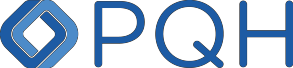 ΑΝΑΚΟΙΝΩΣΗ ΠΡΟΣΚΛΗΣΗΣ ΥΠΟΒΟΛΗΣ ΠΡΟΣΦΟΡΑΣΓΙΑ ΤΗΝ ΑΠΟΚΤΗΣΗ ΑΚΙΝΗΤΩΝ ΜΕΣΩ ΗΛΕΚΤΡΟΝΙΚΗΣ ΔΗΜΟΠΡΑΣΙΑΣ (E-AUCTION)Ι. ΠΡΟΟΙΜΙΟΤο υπό ειδική εκκαθάριση πιστωτικό ίδρυμα Συνεταιριστική Τράπεζα Λήμνου-Λέσβου Συν.Π.Ε. (Υπό Ειδική Εκκαθάριση) προτίθεται να πωλήσει και μεταβιβάσει μέσω ηλεκτρονικής δημοπρασίας (e-auction) το ακίνητο που περιγράφεται συνοπτικά στην παρούσα ανακοίνωση (το «Ακίνητο») και προς το σκοπό αυτό η PQH Ενιαία Ειδική Εκκαθάριση Ανώνυμη Εταιρία, Ειδικός Εκκαθαριστής Πιστωτικών Ιδρυμάτων, ως νόμιμη εκπρόσωπος αυτού, δημοσίευσε την από 20η Ioυλίου 2023 πρόσκληση υποβολής προσφοράς που έχει αναρτηθεί στην ιστοσελίδα της (https://pqh.gr/sales/akinita/) (η «Πρόσκληση Υποβολής Προσφοράς»). Στην ιστοσελίδα υπάρχουν επίσης συνοπτικές πληροφορίες για κάθε Ακίνητο.Με την Πρόσκληση Υποβολής Προσφοράς η PQH καλεί όλους τους ενδιαφερόμενους να υποβάλλουν δεσμευτική οικονομική προσφορά για την απόκτηση οποιουδήποτε εκ των Ακινήτων. Οι ειδικότεροι όροι και προϋποθέσεις της διαδικασίας πώλησης και μεταβίβασης των Ακινήτων καθορίζονται στην Πρόσκληση Υποβολής Προσφοράς.ΙΙ. ΔΙΑΔΙΚΑΣΙΑ ΔΗΜΟΠΡΑΣΙΑΣΌλοι οι ενδιαφερόμενοι καλούνται να υποβάλλουν στην PQH τα δικαιολογητικά συμμετοχής που προβλέπονται στην Πρόσκληση Υποβολής Προσφοράς, το αργότερο μέχρι την 21.09.2023 και ώρα Ελλάδος 17.00.Ανάμεσα στα δικαιολογητικά συμμετοχής προβλέπεται και η υποβολή εγγυητικής επιστολής συμμετοχής ποσού ίσου με το 5% της τιμής πρώτης προσφοράς κάθε Ακινήτου.Μετά την αξιολόγηση των ενδιαφερομένων που υπέβαλαν δικαιολογητικά συμμετοχής, η PQH θα καλέσει τους ενδιαφερόμενους που προκρίνονται να υποβάλλουν δεσμευτική οικονομική προσφορά, σύμφωνα με τα ειδικότερα οριζόμενα στην Πρόσκληση Υποβολής Προσφοράς.III. ΕΠΙΚΟΙΝΩΝΙΑ – ΔΙΕΥΚΡΙΝΙΣΕΙΣΟι ενδιαφερόμενοι δύνανται να αποκτήσουν πρόσβαση σε πληροφορίες σχετικά με τα Ακίνητα, να πραγματοποιήσουν επίσκεψη στα Ακίνητα ή/και να ζητήσουν διευκρινίσεις σχετικά με τους όρους της Πρόσκλησης Υποβολής Προσφοράς, υποβάλλοντας σχετικό αίτημα προς την PQH στην ηλεκτρονική διεύθυνση REO@pqh.gr μέχρι την 20.09.2023.Για την απόκτηση πρόσβασης σε περαιτέρω πληροφορίες για τα Ακίνητα απαιτείται η προηγούμενη υπογραφή από τον ενδιαφερόμενο σύμβασης εμπιστευτικότητας.Η γλώσσα της διαδικασίας πώλησης και μεταβίβασης των Ακινήτων είναι η ελληνική. Για πληροφορίες σχετικά με μετάφραση στην αγγλική γλώσσα θα πρέπει να αποσταλεί σχετικό αίτημα στην ηλεκτρονική διεύθυνση REO@pqh.gr.ΑΚΙΝΗΤΑ ΠΡΟΣ ΕΚΠΟΙΗΣΗΑΚΙΝΗΤΑ ΠΡΟΣ ΕΚΠΟΙΗΣΗΑΚΙΝΗΤΑ ΠΡΟΣ ΕΚΠΟΙΗΣΗΑΚΙΝΗΤΑ ΠΡΟΣ ΕΚΠΟΙΗΣΗΑ/ΑΕΚΚΑΘΑΡΙΖΟΜΕΝΟ ΙΔΡΥΜΑΘΕΣΗΠΕΡΙΓΡΑΦΗ – ΤΙΜΗ ΠΡΩΤΗΣ ΠΡΟΣΦΟΡΑΣ1Συνεταιριστική Τράπεζα Λήμνου-Λέσβου Συν.Π.Ε. (Υπό Ειδική Εκκαθάριση)ΛΕΣΒΟΣ12ο χλμ της Ε.Ο. Μυτιλήνης- Καλλονής, Δ.Ε. Ευεργέτουλα Δ. Λέσβου, θέση ''Γεφυρέλια''Αγροτεμάχιο έκτασης 4.150,73 τ.μ.-€ 5.000,00